КОНКУРСНОЕ ЗАДАНИЕ КОМПЕТЕНЦИИ«Летающая робототехника»Чемпионата по профессиональному мастерству «Профессионалы» в 2024 г.2224г.Конкурсное задание разработано экспертным сообществом и утверждено Менеджером компетенции, в котором установлены нижеследующие правила и необходимые требования владения профессиональными навыками для участия в соревнованиях по профессиональному мастерству.Конкурсное задание включает в себя следующие разделы:ИСПОЛЬЗУЕМЫЕ СОКРАЩЕНИЯROS - Robotic Operation System Операционная система для роботов — это экосистема для программирования роботов, предоставляющая функциональность для распределенной работыФ_И (F_I) - Фамилия_Имя (SecondName_Name)3D - математическое представление любого трехмерного объектаТЗ - техническое заданиеПО - программное обеспечениеПК - персональный компьютерQR код - тип матричных штриховых кодов Дрон - беспилотный летательный аппаратТК - требования компетенции1. ОСНОВНЫЕ ТРЕБОВАНИЯ КОМПЕТЕНЦИИ1.1. ОБЩИЕ СВЕДЕНИЯ О ТРЕБОВАНИЯХ КОМПЕТЕНЦИИТребования компетенции (ТК) «Летающая робототехника» определяют знания, умения, навыки и трудовые функции, которые лежат в основе наиболее актуальных требований работодателей отрасли. Целью соревнований по компетенции является демонстрация лучших практик и высокого уровня выполнения работы по соответствующей рабочей специальности или профессии. Требования компетенции являются руководством для подготовки конкурентоспособных, высококвалифицированных специалистов / рабочих и участия их в конкурсах профессионального мастерства.В соревнованиях по компетенции проверка знаний, умений, навыков и трудовых функций осуществляется посредством оценки выполнения практической работы. Требования компетенции разделены на четкие разделы с номерами и заголовками, каждому разделу назначен процент относительной важности, сумма которых составляет 100.1.2. ПЕРЕЧЕНЬ ПРОФЕССИОНАЛЬНЫХ ЗАДАЧ СПЕЦИАЛИСТА ПО КОМПЕТЕНЦИИ «ЛЕТАЮЩАЯ РОБОТОТЕХНИКА»Таблица №1Перечень профессиональных задач специалиста1.3. ТРЕБОВАНИЯ К СХЕМЕ ОЦЕНКИСумма баллов, присуждаемых по каждому аспекту, должна попадать в диапазон баллов, определенных для каждого раздела компетенции, обозначенных в требованиях и указанных в таблице №2.Таблица №2Матрица пересчета требований компетенции в критерии оценки1.4. СПЕЦИФИКАЦИЯ ОЦЕНКИ КОМПЕТЕНЦИИОценка Конкурсного задания будет основываться на критериях, указанных в таблице №3:Таблица №3Оценка конкурсного задания1.5. КОНКУРСНОЕ ЗАДАНИЕОбщая продолжительность Конкурсного задания: 15 ч.Количество конкурсных дней: 3 дняВне зависимости от количества модулей, КЗ должно включать оценку по каждому из разделов требований компетенции.Оценка знаний участника должна проводиться через практическое выполнение Конкурсного задания. В дополнение могут учитываться требования работодателей для проверки теоретических знаний / оценки квалификации.1.5.1. Разработка/выбор конкурсного заданияКонкурсное задание состоит из 5 модулей, включает обязательную к выполнению часть (инвариант) - 4 модуля, и вариативную часть - 1 модуль. Общее количество баллов конкурсного задания составляет 100.Обязательная к выполнению часть (инвариант) выполняется всеми регионами без исключения на всех уровнях чемпионатов.Количество модулей из вариативной части, выбирается регионом самостоятельно в зависимости от потребностей работодателей региона в соответствующих специалистах. В случае если ни один из модулей вариативной части не подходит под запрос работодателя конкретного региона, то вариативный (е) модуль (и) формируется регионом самостоятельно под запрос работодателя. При этом, время на выполнение модуля (ей) и количество баллов в критериях оценки по аспектам не меняются (Приложение 3. Матрица конкурсного задания).1.5.2. Структура модулей конкурсного задания (инвариант)Модуль А. Разработка анимации роевого полетаВремя на выполнение модуля: 3 часаЗадание: Создать анимацию роя Дронов в моделирования согласно техническому заданию. Сценарий полета должен быть адаптирован к выбранной музыкальной композиции. Сценарий разрабатывается самостоятельно из набора представленных фигур/действий. Сценарий должен включать 5 элементов (без учета взлета и посадки). Цвет дронов во время полета выбирается самостоятельно, каждая новая фигура должна выполняться с новым цветом. Список возможных элементов анимацииМодуль Б. Запуск роевых полетовВремя на выполнение модуля: 3 часаЗадание: Необходимо настроить оборудование и осуществить демонстрацию роевых полетов. Полёт сопровождается выбранной музыкальной композицией. Модуль В. Программирование и тестирование полетов в симулятореВремя на выполнение модуля: 3 часаЗадание:    На полигоне находятся 6 объектов. Необходимо распознать их цвета, включить соответствующую цветам светодиодную индикацию, записать в отчет (+вывести в терминал) данные о цвете и месторасположении объектов. ПРИМЕР ЗАДАНИЯ:Модуль Г. Тестирование и отладка автономных полетов Время на выполнение модуля: 3 часаЗадание:   В полетной зоне находятся 6 объектов. Необходимо распознать их цвета, включить соответствующую цветам светодиодную индикацию, записать в отчет (+вывести в терминал) данные о цвете объектов и месторасположении. Месторасположение объектов и зарядной станции перед зачетной попыткой может быть изменено.ПРИМЕР ЗАДАНИЯСтруктура модулей конкурсного задания (вариатив)Модуль Д. Посадка на движущуюся платформуВремя на выполнение модуля: 3 часаЗадание:   Написать программу, позволяющую приземлить дрон на движущуюся платформу. Произвести наибольшее число точных посадок на движущуюся платформу. 
2. СПЕЦИАЛЬНЫЕ ПРАВИЛА КОМПЕТЕНЦИИ2.1. Личный инструмент конкурсантаСписок материалов, оборудования и инструментов, которые конкурсант может или должен привезти с собой на соревнование. Тип набора личных инструментов: определенный (нужно привезти оборудование по списку).2.2. Материалы, оборудование и инструменты, запрещенные на площадкеСписок материалов, оборудования и инструментов, которые запрещены на соревнованиях по различным причинам. 3. ПриложенияПриложение №1 Описание компетенцииПриложение №2 Матрица конкурсного заданияПриложение №3 Инструкция по охране труда 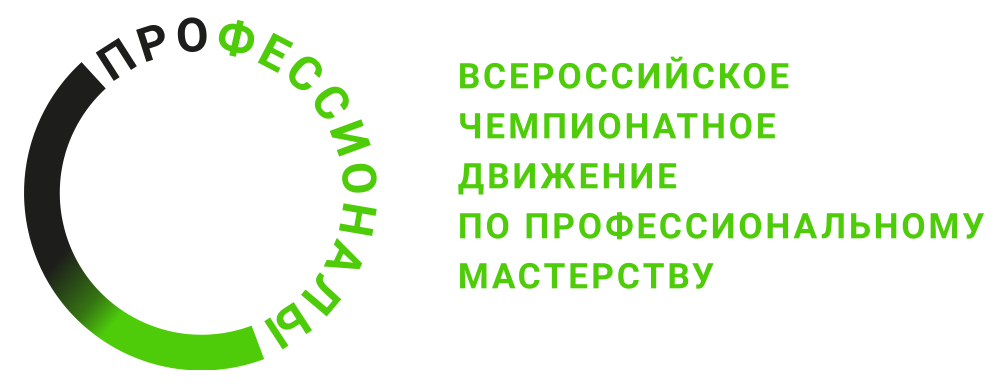 № п/пРазделВажность в %1Организация работ, нормативная, сопроводительная и техническая документация9,701Специалист должен знать и понимать:Нормативы по технике безопасности и охране труда.Руководства и инструкции по эксплуатации оборудования, технические спецификации.Библиотеки для используемого оборудования и датчиков. Процесс формирования архитектуры проекта. Профессиональную терминологию и условные обозначения, применяемые в технических чертежах и спецификациях.9,701Специалист должен уметь:Пользоваться руководством по развертыванию роботизированного комплекса.Пользоваться сопроводительной документацией на используемые устройства.Работать с технической спецификацией, картами данных.Выполнять анализ полученных с сенсоров данных.Создавать программно-сформированные отчеты.Разрабатывать разрешительную и отчетную документацию.Составлять наглядные понятные инструкции по эксплуатации ПО и оборудования.Соблюдать технику безопасности и охраны труда.9,702Менеджмент и творчество12,002Специалист должен знать и понимать:Тенденции развития отрасли, включающие новые технологии и методы. Важность планирования, точности, контроля и внимания к деталям во всех рабочих процессах.Применимость и эффективность применения решения в конкретной задаче.Уровень затрат, временных ресурсов и используемых материалов на отдельные виды задач.12,002Специалист должен уметь:Выставлять приоритеты задач.Планировать время на выполнение работ; соблюдать лимиты времени и конечные сроки.Выстраивать стратегию выполнения поставленных задач.Находить инновационные пути решения поставленных задач.Применять вариативность решений, находить альтернативные и нестандартные решения.Работать с различными системами контроля версий, разрабатывать различные сценарии.Проверять гипотезы в виртуальной среде и их соотношение с реальностью.Рассчитывать и осуществлять построение траекторий полета дрона.Проводить подготовку инфраструктуры для тестового полигона.Создавать сценарии для зрелищных шоу с дронами.12,003Технологии в сфере дронов12,803Специалист должен знать и понимать:Тенденции развития отрасли, включающие новые технологии, оборудование и материалы.Основные типы конструкций, схемы и конфигурации дронов.состав и принцип функционирования дронов, летно-технические характеристики.Основные типы дополнительного навесного оборудования. Устройство беспроводных сетей передачи данных.Устройство датчиков, элементов дронов.Особенности взаимодействия электронных компонентов дронов.Профессиональную терминологию, относящуюся к технологиям, оборудованию, инструментарию и материалам.12,803Специалист должен уметь:Подбирать тип дрона и навесное оборудование, соответственно миссии.Вносить аппаратные и программные настройки, необходимые для эффективной дистанционной работы дрона.Правильно выбирать тип и частотные диапазоны приемо-передающих устройств в конструкции дрона.Устанавливать, настраивать и вносить корректировки в механические, электрические и сенсорные системы дрона.Применять ручной инструмент.Выполнять паяные соединения.Работать с контрольно-измерительным инструментом.12,804Работа с системами навигации в закрытых пространствах20,704Специалист должен знать и понимать:Принципы ориентации и навигации дрона.Принципы работы, возможности и ограничения в применении датчиков различного вида.Протоколы передачи данных.Методы поиска и выработки архитектуры программно-аппаратных решений, предназначенных для взаимодействия с сенсорами, контроллерами.Алгоритмы обработки данных с сенсоров.20,704Специалист должен уметь:Использовать сложные датчики, такие как системы машинного зрения и цветовые датчики, параметризировать их и осуществлять настройки.Использовать различные системы навигации.Применять алгоритмы: обработки данных с сенсоров;управления аппаратом;распознавания окружающих объектов;алгоритмы локализации, с использованием карт высокого разрешения, с использованием несколько источников данных о положении дрона;планирования движения, необходимые для оптимального и безопасного полета;планирования маршрута;управления движением (например, оптимизация траектории).20,705Программирование дронов24,705Специалист должен знать и понимать:Классические алгоритмы и структуры данных.Математический аппарат, применяемый при решении прикладных задач.Теорию вероятности, математическую статистику, линейную алгебру.Контролируемые и неконтролируемые методы машинного обучения.ПО для автоматизации развертывания и управления приложениями в средах с поддержкой контейнеризации.Значение программного обеспечения для машин и систем.Базовые знания в области информационных технологий.Системы UNIX (семейство переносимых, многозадачных и многопользовательских операционных систем) и программирование в них.Программное обеспечение для управления наземными станциями.Методы написания программ автоматического полета с использованием стандартного программного обеспечения.Основные принципы информационной безопасности.Протокол MAVLink (Micro Air Vehicle - протокол информационного взаимодействия с дронами или малыми беспилотными аппаратами).Особенности применения операционных систем реального времени в проектах.Интерпретатор Bash (Bourne-again Shell - командная оболочка /язык программирования).Систему управления версиями Git (распределённая система управления версиями).24,705Специалист должен уметь:Производить настройку дрона с помощью программного обеспечения, в соответствии с заданной миссией.Использовать готовые приложения для создания миссий автоматических полетов дронов.Внедрять программные продукты в системы управления.24,706.Тестирование и отладка автоматических полетов20,106.Специалист должен знать и понимать:эксплуатационные ограничения дрона: максимальная скорость, ограничения высоты, минимальная допустимая видимость и другие;ограничения полетов: в непосредственной близости от обозначенных запретных зон, над людьми;теорию управления летающих аппаратов и правила полетов;влияние человеческого фактора на полетную безопасность;основы аэронавигации;основы аэродинамики и динамики полета дрона; принципы полета и стабилизации дронов в воздушной среде;принципы работы различных систем навигации.20,106.Специалист должен уметь:осуществлять визуальное пилотирование дрона;осуществлять пилотирование в условиях стесненного пространства; в условиях закрытого пространства,действовать в соответствии с мерами безопасности при полетах в закрытых помещениях;выполнять перехват и дальнейшее ручное управление дроном при непредвиденных ситуациях в автоматизированном полете;применять режимы дистанционного и удалённого пилотирования;работать с симуляторами и эмуляторами автоматических полетов дронов;использовать инструменты ROS.20,10Критерий/МодульКритерий/МодульКритерий/МодульКритерий/МодульКритерий/МодульКритерий/МодульКритерий/МодульКритерий/МодульИтого баллов за раздел ТРЕБОВАНИЙ КОМПЕТЕНЦИИРазделы ТРЕБОВАНИЙ КОМПЕТЕНЦИИAБВГДЕРазделы ТРЕБОВАНИЙ КОМПЕТЕНЦИИ10,801,601,502,201,602,009,70Разделы ТРЕБОВАНИЙ КОМПЕТЕНЦИИ210,000,002,000,000,000,0012,00Разделы ТРЕБОВАНИЙ КОМПЕТЕНЦИИ31,400,600,002,808,000,0012,80Разделы ТРЕБОВАНИЙ КОМПЕТЕНЦИИ41,0017,602,100,000,000,0020,70Разделы ТРЕБОВАНИЙ КОМПЕТЕНЦИИ50,500,008,4014,400,001,4024,70Разделы ТРЕБОВАНИЙ КОМПЕТЕНЦИИ61,300,201,000,605,4011,6020,10Итого баллов за критерий/модульИтого баллов за критерий/модуль152015201515100КритерийКритерийМетодика проверки навыков в критерииАРазработка анимации роевого полетаРазработана анимация полета роя дронов в среде моделирования.Произведен экспорт анимации с помощью аддона.Подобрана музыкальная композиция.Создан видео-рендер, демонстрирующий анимацию дронов.Все файлы сохранены в установленном формате. Названия файлов корректны&БЗапуск роевых полетовПодготовлено и настроено ПО и оборудование.Проведены тестовые полеты и отладка на полигоне (с музыкой).Проведен зачетный полет (с музыкой).Рой дронов совершил полёт в соответствии со сценарием. ВПрограммирование и тестирование полетов в симулятореВ симуляторе произведены необходимые настройки, созданы объекты в соответствии с ТЗ.Написана программа в соответствии с ТЗ.Произведено тестирование полета, записано видео полета.Все файлы сохранены в указанной папке. Названия файлов корректны.ГТестирование и отладка автономных полетов Произведены тестовые автономные полеты на полигоне. Произведена доработка кода полета. Произведен автономный полет на полигоне. Отчеты сохранены в указанной папке. ДПосадка на движущуюся платформуУстановлено необходимое оборудование.Написана программа для выполнения поставленной задачи.Выполнены тестовые и зачетные полеты в соответствии с миссией.Предпочтительна посадка на движущуюся платформу с первой попытки.№Общий план модуля:1Создать 3D модель полигона (окружения) и Дронов в среде моделирования1Моделирование окружающего пространства (пол, стены и т. д.)Наложение материалов на объекты полигона Размещение источников освещенияРазмещение виртуальной камеры, обозревающей полигонРазмещение карты aruco-маркеров в виртуальной среде (изображение карты Aruco маркеров может быть сгенерировано участником любым удобным методом)Загрузка и размещение трехмерных моделей коптеров2Проработка элементов траекторий анимации коптеров согласно ТЗ3Проверка параметров анимации в виртуальной среде 
(для всех коптеров на протяжении всей анимации)3Расстояния между дронамиСкорости передвижения Дронов4Установка аддона для экспорта анимации. Экспорт анимации5Выгрузка и сохранение видео анимации, полетного задания
 (3 файла) и исходного файла анимации в формате .blend.Файлы сохранять в папке на рабочем столе Windows конкурсанта с названием «Module_А_F_I», где F - фамилия конкурсанта, I - имя конкурсанта№ 2Алгоритм выполнения заданияАлгоритм выполнения заданияЗадачаВходные данныеВыходные данныеРазработать и экспортировать анимацию для роя дронов в среде моделированияТЗ на виртуальное окружение
ТЗ на сценарий анимации
ТЗ на видео анимацииВидео анимации с названием 
«AnimationRender_F_I»  формат .mp4Исходный файл анимации с названием «AnimationSource_F_I» в формате .blend.Полетное задание для роя дронов, экспортированное с помощью аддона (папка, в которой находятся только файлы анимации - 3 шт)Аудиофайл filename.mp3, формат mp3, к которому адаптирован роевой полет 
(выбирается конкурсантом самостоятельно).1. Параметры виртуального окружения1. Параметры виртуального окружения1. Параметры виртуального окружения1. Параметры виртуального окружения1. Параметры виртуального окружения1. Параметры виртуального окружения1Объекты окружения (в соответствии с реальной полетной зоной)ПолПолПлоскость 6х6 мПлоскость 6х6 м1Объекты окружения (в соответствии с реальной полетной зоной)Стены / сетка (должны быть видны)Стены / сетка (должны быть видны)Высота 4 мВысота 4 м1Объекты окружения (в соответствии с реальной полетной зоной)Источники освещенияИсточники освещенияПрямоугольный массив из 6 источников 
на высоте 4 м 
направленных вертикально вниз и находящихся в пределах полетной зоныПрямоугольный массив из 6 источников 
на высоте 4 м 
направленных вертикально вниз и находящихся в пределах полетной зоны2Цвет объектовПолПол«Grey»«Grey»2Цвет объектовИсточники освещенияИсточники освещения«Чистый» белый«Чистый» белый2Цвет объектовОбзорная камераОбзорная камераОбхват всего полигона, всех дронов на протяжении всей анимации, не ортогональна ни одной из осей глобальной системы координатОбхват всего полигона, всех дронов на протяжении всей анимации, не ортогональна ни одной из осей глобальной системы координат3Количество виртуальных дронов  3 шт3 штИмпортирована трехмерная модель дронаИмпортирована трехмерная модель дрона4Траектории движения дроновСоздана для каждого дронаСоздана для каждого дронаЦвет отличается для каждой траекторииЦвет отличается для каждой траектории5Карта Aruco маркеровРасположена в плоскости полаРасположена в плоскости полаПолучена любым способом, количество и расположение маркеров соответствует реальной картеПолучена любым способом, количество и расположение маркеров соответствует реальной карте2. Параметры анимации для экспорта2. Параметры анимации для экспорта2. Параметры анимации для экспорта2. Параметры анимации для экспорта2. Параметры анимации для экспорта2. Параметры анимации для экспорта1Соответствие конкурсному заданиюСоответствие конкурсному заданиюСоответствие конкурсному заданиюзаданная траекториязаданная траектория2Расстояния между дронами (по центрам объектов)Расстояния между дронами (по центрам объектов)Расстояния между дронами (по центрам объектов)не ближе 1 мне ближе 1 м3Скорости передвижения дроновСкорости передвижения дроновСкорости передвижения дроновне более 2 м\сне более 2 м\с4Продолжительность анимации Продолжительность анимации Продолжительность анимации не менее 60 секунд и не более 180 секундне менее 60 секунд и не более 180 секунд5Частота кадров анимацииЧастота кадров анимацииЧастота кадров анимации10 fps10 fps3. Сценарий анимации шоу из 3 х дронов3. Сценарий анимации шоу из 3 х дронов3. Сценарий анимации шоу из 3 х дронов3. Сценарий анимации шоу из 3 х дронов3. Сценарий анимации шоу из 3 х дронов1Исходное состояниеИсходное состояниеРасположение, цвет светодиодной ленты, музыка выбираются самостоятельно. Расположение, цвет светодиодной ленты, музыка выбираются самостоятельно. 2Синхронный взлетСинхронный взлетВысота, скорость взлета, цвет светодиодной ленты, музыка выбираются самостоятельно. Высота, скорость взлета, цвет светодиодной ленты, музыка выбираются самостоятельно. 3Элемент анимации 1 Элемент анимации 1 Фигура, скорость и направление полета, цвет светодиодной ленты, музыка выбираются самостоятельно. Фигура, скорость и направление полета, цвет светодиодной ленты, музыка выбираются самостоятельно. 4Элемент анимации 2 Элемент анимации 2 Фигура, скорость и направление полета, цвет светодиодной ленты, музыка выбираются самостоятельно. Фигура, скорость и направление полета, цвет светодиодной ленты, музыка выбираются самостоятельно. 5Элемент анимации 3Элемент анимации 3Фигура, скорость и направление полета, цвет светодиодной ленты, музыка выбираются самостоятельно. Фигура, скорость и направление полета, цвет светодиодной ленты, музыка выбираются самостоятельно. 6Элемент анимации 4Элемент анимации 4Фигура, скорость и направление полета, цвет светодиодной ленты, музыка выбираются самостоятельно. Фигура, скорость и направление полета, цвет светодиодной ленты, музыка выбираются самостоятельно. 7Элемент анимации 5Элемент анимации 5Фигура, скорость и направление полета, цвет светодиодной ленты, музыка выбираются самостоятельно. Фигура, скорость и направление полета, цвет светодиодной ленты, музыка выбираются самостоятельно. 8Синхронная посадка на изначальные позицииСинхронная посадка на изначальные позицииСкорость, координаты, цвет светодиодной ленты, музыка выбираются самостоятельно. Скорость, координаты, цвет светодиодной ленты, музыка выбираются самостоятельно. Параметры видео-рендера анимацииПараметры видео-рендера анимацииПараметры видео-рендера анимацииПараметры видео-рендера анимацииПараметры видео-рендера анимации1ФорматФормат.mp4 с наложенной музыкой.mp4 с наложенной музыкой2РазрешениеРазрешениеНе менее 1280х720Не менее 1280х7203Соотношение сторонСоотношение сторон16:916:94Тип изображения сценыТип изображения сценыRendered Rendered 5Проекция сцены на видеоПроекция сцены на видеоЗанимает не менее 50% кадра и не ортогональна ни одной из осей глобальной системы координат анимацииЗанимает не менее 50% кадра и не ортогональна ни одной из осей глобальной системы координат анимации6Элементы анимацииЭлементы анимацииВсе явно различимы и узнаваемыВсе явно различимы и узнаваемы№Описание1Вращение дронов вокруг своей оси2Вращение дронов вокруг общего центра3Вращение построения геометрической фигуры 4Треугольник (в горизонтальной или вертикальной оси)5Флип6Полет по прямой траектории в горизонтальной плоскости7Полет по прямой траектории в вертикальной плоскости8Полет по кривой “змейка”№ 4ОЖИДАЕМЫЙ РЕЗУЛЬТАТ ВЫПОЛНЕНИЯ МОДУЛЯ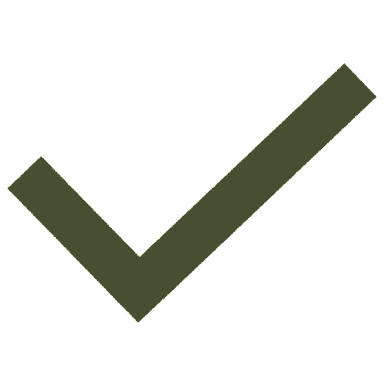 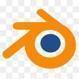 Разработана анимация полета роя дронов в среде моделирования 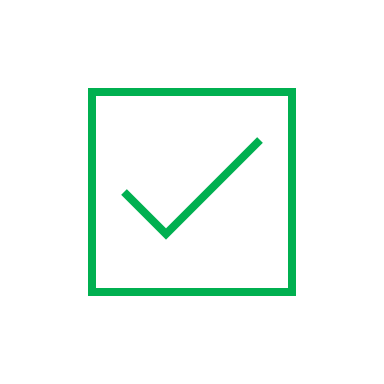 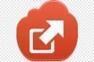 Произведен экспорт анимации с помощью аддона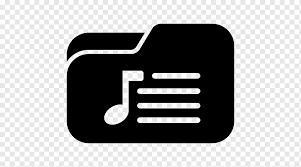 Подобрана музыкальная композиция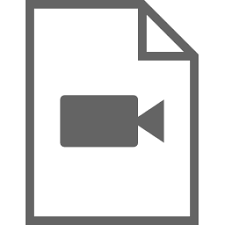 Создан видео-рендер, демонстрирующий анимацию дронов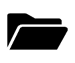 Все файлы сохранены в установленном формате. Названия файлов корректны№ 1Общий план модуля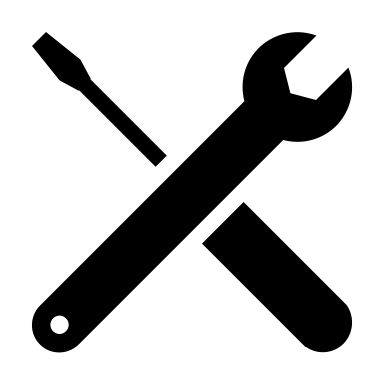 НастройкаУстановка ПО для серверной и клиентской части (установка и настройка серверной части допустима в день подготовки).Конфигурирование сервера и клиентов.Загрузка анимаций на коптеры.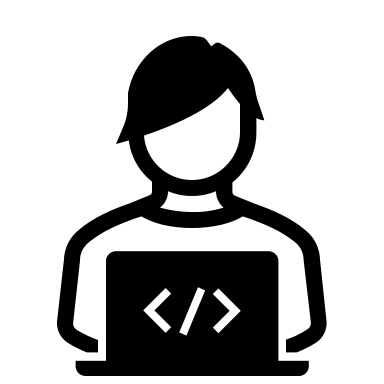 Подготовка и тестовый запуск анимацииВыполнение предполетных проверок с помощью серверного ПО.Синхронный взлет и переход к начальным позициям анимации.Выполнение анимации группой дронов, световая индикация.Синхронная, безопасная посадка группы дронов.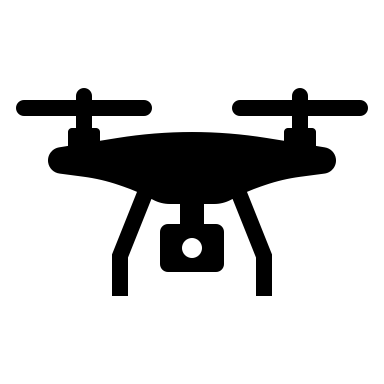 Зачетная попытка№ 2Алгоритм выполнения заданияАлгоритм выполнения заданияАлгоритм выполнения заданияЗадачаЗадачаВходные данныеВыходные данныеУстановить ПО для серверной и клиентской частиУстановить ПО для серверной и клиентской частиhttps://github.com/CopterExpress/clever-showhttps://github.com/CopterExpress/clever-show/releases/tag/v0.4-alpha.6MicroSD с установленными образами.Сервер, развернутый на ПК конкурсантаСовершить запуск роя дронов (тестовые и зачетная попытки)Совершить запуск роя дронов (тестовые и зачетная попытки)Анимация, разработанная в модуле “А”Автономный полет роя дронов (с музыкой)№33. ТЗ на сценарий анимации из 3 х коптеров ТЗ соответствует заданию 
«Модуль А. Разработка анимации для роевого полета». Необходимо отключить системную световую индикацию «по умолчанию»
 в файле конфигураций led.launch ТЗ соответствует заданию 
«Модуль А. Разработка анимации для роевого полета». Необходимо отключить системную световую индикацию «по умолчанию»
 в файле конфигураций led.launch№ 4ОЖИДАЕМЫЙ РЕЗУЛЬТАТ ВЫПОЛНЕНИЯ МОДУЛЯПодготовлено и настроено ПО и оборудование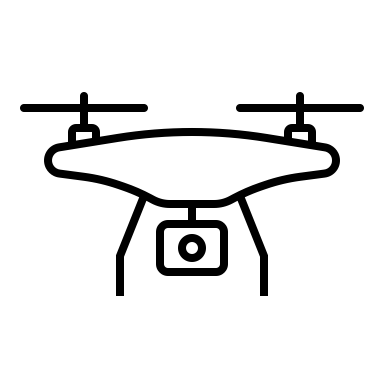 Проведены тестовые полеты и отладка на полигоне (с музыкой)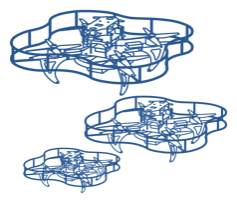  Проведена зачетная попытка (с музыкой)
 Рой дронов совершил полёт в соответствии со сценарием №1Общий план модуля1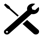 Настройка симулятора. Создание объектов, соответствующих реальному миру в симуляторе. 2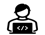 Написание программы, отладка кода в симуляторе. Отладка кода на полетном полигоне3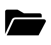 Выгрузка видео, кода и отчета № 2Алгоритм выполнения заданияАлгоритм выполнения заданияЗадачаВходные данныеВыходные данныеВыходные данныеСохранение файлов Все файлыВсе файлы модуля сохранены в папке «Module_C_F_I» на рабочем столе WindowsВсе файлы модуля сохранены в папке «Module_C_F_I» на рабочем столе WindowsНастройка симулятора Набор из 6 моделей манекенов в одежде разных цветовДобавлены объекты (месторасположение должно определяться автоматически кодом)(координаты - произвольные)Добавлена взлетно-посадочная платформа “Н”, соответствующая реальной платформе и зарядная станцияСохранен скриншот, на котором видны манекены на полигоне, поле aruco маркеров, зарядная станция и платформа “H”.Добавлены объекты (месторасположение должно определяться автоматически кодом)(координаты - произвольные)Добавлена взлетно-посадочная платформа “Н”, соответствующая реальной платформе и зарядная станцияСохранен скриншот, на котором видны манекены на полигоне, поле aruco маркеров, зарядная станция и платформа “H”.Написать программу Мир в симуляторе, созданный на предыдущем шаге
Программа автономного полета, позволяющаяСовершить автономный взлет с платформы “Н”Распознать цвет одежды на манекенах, 
создать топик /F_I_debug, в котором присутствуют явно различимые контуры фигур и текст, обозначающий цвет фигуры.Включить светодиодную ленту в цвет одежды распознанного манекенаЗаписать данные о распознавании в отчет и вывести в терминалСовершить точную посадку на платформу “Н”Программа автономного полета, позволяющаяСовершить автономный взлет с платформы “Н”Распознать цвет одежды на манекенах, 
создать топик /F_I_debug, в котором присутствуют явно различимые контуры фигур и текст, обозначающий цвет фигуры.Включить светодиодную ленту в цвет одежды распознанного манекенаЗаписать данные о распознавании в отчет и вывести в терминалСовершить точную посадку на платформу “Н”Сохранить программуПрограмма автономного полетаПрограмма сохранена с именем C_fly_F_I.pyПрограмма сохранена с именем C_fly_F_I.pyОтладить программу Программа автономного полетаПроизведён автономный полет в симуляторе.
Автоматически сформирован отчетПроизведён автономный полет в симуляторе.
Автоматически сформирован отчетЗаписать видео лучшего запускаПрограмма автономного полета, написанная на предыдущем шагеВ видео присутствуют:Демонстрация пустой папки для сохранения отчетаЗапуск кодаДемонстрация полета с открытым топиком /F_I_debug и терминалаДемонстрация папки с автоматически сгенерированным отчетомДемонстрация содержания отчетаИмя видео C_video_F_I.mp4В видео присутствуют:Демонстрация пустой папки для сохранения отчетаЗапуск кодаДемонстрация полета с открытым топиком /F_I_debug и терминалаДемонстрация папки с автоматически сгенерированным отчетомДемонстрация содержания отчетаИмя видео C_video_F_I.mp4Подготовить отчетОтчет, автоматически сформированный на предыдущем шагеОтчет C_report_fly_F_I.txt содержащий данные в формате:object 1: color x y, object 2: color x y, object 3: color x y, и т.д.где:(1,2,3 …) - номер распознанного объекта,color - цвет объекта, x y - координаты объекта в системе координат “aruco_map” в метрахОтчет C_report_fly_F_I.txt содержащий данные в формате:object 1: color x y, object 2: color x y, object 3: color x y, и т.д.где:(1,2,3 …) - номер распознанного объекта,color - цвет объекта, x y - координаты объекта в системе координат “aruco_map” в метрахЗадание Пример схемы полигонаМиссияВзлететь с точки “H”Распознать 6 манекенов и цвета их одежды Включить соответствующую цветовую индикацию, 
находясь при этом непосредственно над фигурой / рядом с фигурой, но не дальше 1 мСовершить точную посадку на зарядную станциюАвтоматически сгенерировать отчет о распознанных объектах 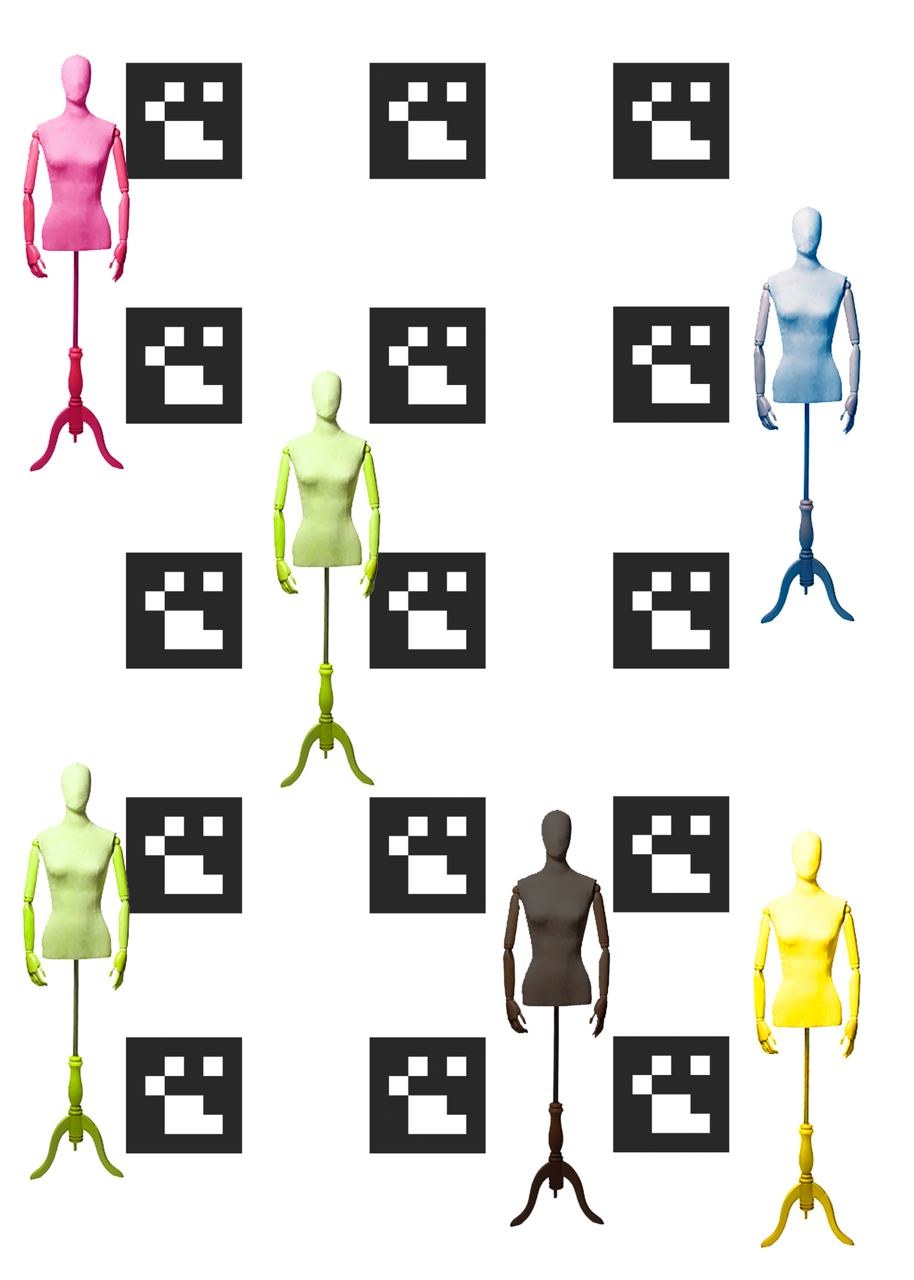 № 4ОЖИДАЕМЫЙ РЕЗУЛЬТАТ ВЫПОЛНЕНИЯ МОДУЛЯВ симуляторе произведены необходимые настройки, созданы объекты в соответствии с ТЗНаписана программа в соответствии с ТЗПроизведено тестирование полета, записано видео полета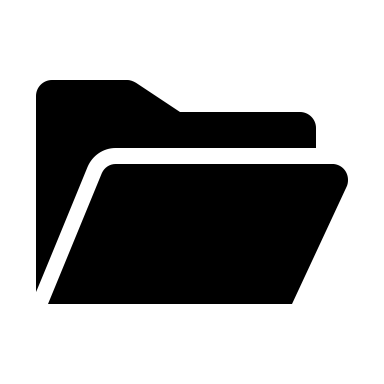 Все файлы сохранены в указанной папке. Названия файлов корректны№ 1Общий план модуляВнесение изменений в конструкцию и настройки Дрона (при необходимости) Установка дополнительного оборудованияВыполнение автономных полетов по миссии, зачетный полетФормирование и сохранение отчета№ 2Алгоритм выполнения заданияАлгоритм выполнения задания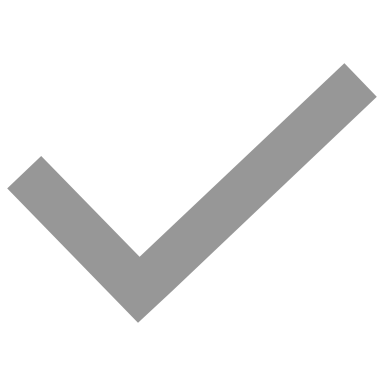 ЗадачаВходные данныеВыходные данныеВыходные данныеОтладить программу Программа автономного полета, написанная в предыдущем модулеПроизведены тестовые полеты на полигоне и автоматически сформирован отчетПроизведены тестовые полеты на полигоне и автоматически сформирован отчетПроизвести зачетный полетПрограмма автономного полета, написанная в предыдущем модуле и доработанная в рамках текущего модуляПроизведен зачетный полет на полигоне и автоматически сформирован отчетПроизведен зачетный полет на полигоне и автоматически сформирован отчетСдать отчет и финальную программу автономного полетаОтчет, автоматически сгенерированный во время полетаФинальный код автономного полета + отчет (сохранен на рабочем столе windows в папке “Module_D_F_I” с именем D_report_fly_F_I.txt) содержит данные в формате:object 1: color x y, object 2: color x y, object 3: color x y, и т.д.где:(1,2,3 …) - номер распознанного объекта,color - цвет объекта, x y - координаты объекта в системе координат “aruco_map” в метрахФинальный код автономного полета + отчет (сохранен на рабочем столе windows в папке “Module_D_F_I” с именем D_report_fly_F_I.txt) содержит данные в формате:object 1: color x y, object 2: color x y, object 3: color x y, и т.д.где:(1,2,3 …) - номер распознанного объекта,color - цвет объекта, x y - координаты объекта в системе координат “aruco_map” в метрах№ 3Выполнение миссии в автономном режиме в полетной зонеВыполнение миссии в автономном режиме в полетной зонеЗадание Задание Пример полигонаМиссия: распознать 6 манекенов 
и цвета их одежды на физическом полигоне Включить соответствующую цветовую индикацию, находясь при этом непосредственно над фигурой / рядом с фигурой, но не дальше 1 мСовершить точную посадку на посадочную платформу “Н” и дизармАвтоматически сгенерировать отчет о распознанных объектах Дополнительные условия выполнения полетов:
Точка старта – “H”
Точка посадки – зарядная станцияМиссия: распознать 6 манекенов 
и цвета их одежды на физическом полигоне Включить соответствующую цветовую индикацию, находясь при этом непосредственно над фигурой / рядом с фигурой, но не дальше 1 мСовершить точную посадку на посадочную платформу “Н” и дизармАвтоматически сгенерировать отчет о распознанных объектах Дополнительные условия выполнения полетов:
Точка старта – “H”
Точка посадки – зарядная станция№ 4ОЖИДАЕМЫЙ РЕЗУЛЬТАТ ВЫПОЛНЕНИЯ МОДУЛЯНаписана программаПроизведены необходимые дополнительные настройки
 дрона и камерыПроведены тестовые вылеты и отладка на полигоне 
Выполнена миссия в автономном режиме на полигонеАвтоматически сгенерирован отчет. Все файлы загружены в указанную папку.
Названия файлов корректны№ 1Общий план модуляНаписать программу для посадки на движущуюся платформуПровести тестовые попыткиПровести зачетный полет с посадкой№ 2Алгоритм выполнения заданияАлгоритм выполнения заданияАлгоритм выполнения заданияЗадачаЗадачаВходные данныеВыходные данныеВыходные данныеНаписать программу посадки дрона на движущуюся платформуНаписать программу посадки дрона на движущуюся платформуРазмер, тип, скорость движения платформы, полетная зона с aruco-меткамиПрограмма, сохраненная на рабочем столе в папке “Module_F F_I”, где F - фамилия конкурсанта, I - имя конкурсанта. 
с именем F_fly_F_I.pyПрограмма, сохраненная на рабочем столе в папке “Module_F F_I”, где F - фамилия конкурсанта, I - имя конкурсанта. 
с именем F_fly_F_I.pyПроизвести тестовые полетыПроизвести тестовые полетыПолетная зона, движущаяся платформаАвтономный полет и посадкаАвтономный полет и посадкаПроизвести зачетный полет с посадкойПроизвести зачетный полет с посадкойПолетная зона, движущаяся платформа, время посадкиАвтономный полет и посадка. Совершить как можно больше точных посадок на движущуюся платформу в автономном режиме.Автономный полет и посадка. Совершить как можно больше точных посадок на движущуюся платформу в автономном режиме.№4ПОЛИГОН ПОЛИГОН ЗадачаЗадачаПример схемы полигонаМиссия:Произвести автономный взлет со взлётной площадки H на поле, обнаружить движущуюся платформу.
Приземлиться на платформу как можно больше раз подряд.При обнаружении платформы выполнить световую индикацию синим цветомПри посадке – выполнить световую индикацию зеленым цветомМиссия:Произвести автономный взлет со взлётной площадки H на поле, обнаружить движущуюся платформу.
Приземлиться на платформу как можно больше раз подряд.При обнаружении платформы выполнить световую индикацию синим цветомПри посадке – выполнить световую индикацию зеленым цветом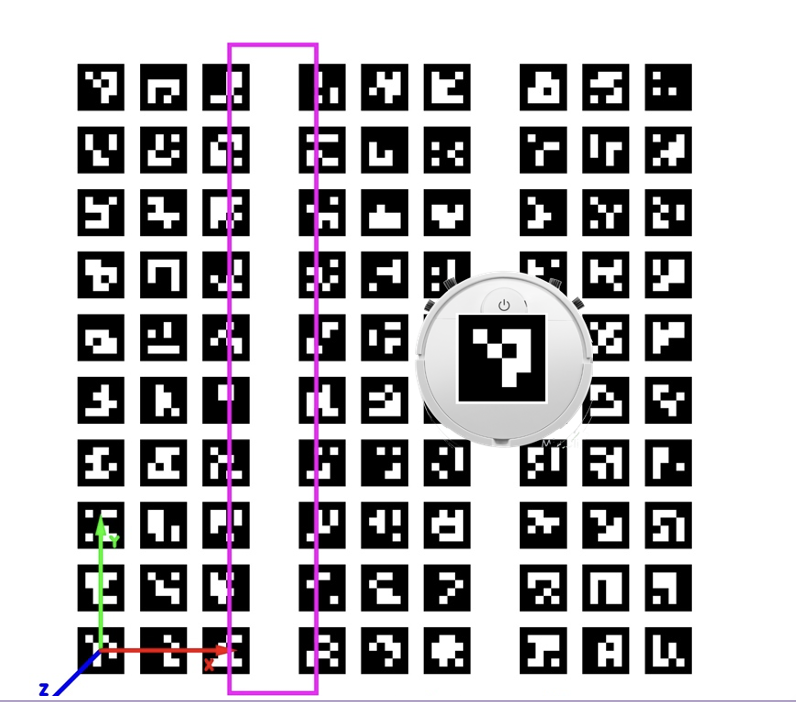 № 4ОЖИДАЕМЫЙ РЕЗУЛЬТАТ ВЫПОЛНЕНИЯ МОДУЛЯОЖИДАЕМЫЙ РЕЗУЛЬТАТ ВЫПОЛНЕНИЯ МОДУЛЯУстановлено необходимое оборудованиеНаписана программа для выполнения поставленной задачиВыполнены тестовые и зачетные полеты в соответствии с миссиейПредпочтительна посадка на движущуюся платформу с первой попытки№НаименованиеКол-во1Учебный практико-ориентированный тренажер для отработки полетов в составе роя12Учебный практико-ориентированный тренажер для отработки автономных полетов13Мультиметр14Кусачки15Провод MicroUSB-USB16Клеевой пистолет17Плоскогубцы18Третья рука19Ключ для пропеллеров110Канцелярский нож111Пинцет112Паяльник113Набор жал для паяльника114Коврик для пайки115Прибор измерения напряжения LiPo батареи116Линейка117Рулетка118Зажим для моторов119Отвертка шестигранник 2120Отвертка шестигранник 2.5121Крестовая отвертка122Ключ торцевой М3123Комплексный набор расходных материалов124Мультиметр125Набор датчиков для решения прикладных задач1Общие допуски и ограниченияОбщие допуски и ограниченияОбщие допуски и ограниченияРазрешенные действияЗапрещенные действияШтраф Использовать встроенную справочную информацию используемых программИспользовать запрещенные Интернет-ресурсы. Проносить на площадку «умные» часы и фитнес браслеты, наушники, микронаушники, заготовленные коды на любых носителяхЗа нарушение данного правила баллы, набранные конкурсантом за модуль, обнуляютсяСамостоятельное выполнение конкурсного задания.Поднятие сигнальных карточек для коммуникации с экспертами (см ТО)Помощь третьих лиц, вербальное и невербальное общение во время модуля с целью получения преимуществ при выполнении конкурсного заданияВ порядке, предусмотренном регламентом и правилами компетенцииИспользовать инструкции от Команды по управлению соревнованиями Самостоятельные действия без уведомления ГЭ, покидание рабочего (кроме случаев ЧП)Штраф, согласно установленным правиламДелать пометки в файлах КЗ, которые получают конкурсантыРазмещение на ноутбуке конкурсанта и использование в конкурсе домашних программ-заготовок, готовых кодовБаллы, набранные участником, обнуляются